APPLICATIONTo destroy,  damage, deface,  excavate, alter, remove from its original position, subdivide or change the planning status of Provincial Heritage Site or a Provincially Protected Place, or to alter or demolish a Structure 60 years or older, as protected in terms of the National Heritage Resources Act (No.25 of 1999).Site Name & Street Address: Modderrivier Bridge, Modderrivier Railway Station, Kimberley Northern CapeErf/Stand/Farm No: T756/1968 DT, T6/1940 DT, T20029/1929 DT, Ptn 26 of the farm Doorns No. 131, Ptn 15 of the farm Doorns No. 131, Ptn 12 of the farm Doorns No. 131Magisterial District: Frances Baard Municipality: Sol PlaatjiePlease complete all sections relevant to your applicationAPPLICANTName: Transnet Capital ProjectsPostal Address: Private Bag X20, Gallo ManorPostal Code: 2052 Telephone: 011 239 5565E- mail: rudie.basson@transnet.netOWNER OF PROPERTY ( when this is not the applicant)Name: N/A…………………………………………………………………………………Postal Address: N/A……………………………………………………………………….		…………………………………………………………………………Postal Code: N/A…………………………………… Telephone: N/A………………..Fax: N/A………………………………………..         E- mail: N/A…………………..Identity Number: N/A……………………………………………………………..Signature: N/A……………………………………………………………………SITE: ( Indicate status in the appropriate box)Current Use: Rail Bridge (in use) connecting Northern Cape to Port of Port Elizabeth and Port of NgquraProposed Use: Same as abovePARTICULARS OF PRIMARY RESPONSIBILITY AGENT: (Architect, Designer, etc.)Name: Piet Du Plessis ………………………………………………………………………………..Qualifications: BSc Eng Electrical Engineering Stellenbosch University……………………………………………………………….Company: Hatch …………………………………………………………………………….Address: 14 Harrowdene Business Park. Woodmead. Johannesburg, 2157 …………………………………………………………………………….Postal Code: 2196……………………Telephone: 011 844 1529…………..Fax: ………………………..		E- mail: pduplessis@hatch.co.za……SCOPE OF PROPOSED WOKS:  (Indicate in the appropriate box)Other (explain)… repair and maintenance ……………………………………..Drawing reference Numbers and Dates: H339473 – 3214 -70 – 042 – 0001 – 0002 2012 03 29Detail the manner in which the work is to be carried out: The Modderrivier road over rail bridge is approximately 32 m long and is situated at chainage 34.716 km. The proposed repair and maintenance work will include the following: Removal of 14 trees from the embankments.…………………………………………………………………………………………Clearing and grubbing of 310 m²  on the embankments.…………………………………………………………………………………………The  placement of gabion structures to retain embankment and protect the existing track. This involves the installation of a 1 m high gabion structure for a length of 50 m at the toe of the embankment, situated on both sides of the bridge. …………………………………………………………………………………………Repair of structural concrete due to cracking and spalling.……………………………………………………………………………………Motivation for proposed work: (Please motivate fully, with reference to conservation principles where appropriate.  This space may also for additional details required above.)The track section between Modderfontein and Heuningneskloof requires formation rehabilitation and recommissioning of the existing rail line. The electrical supply must be increased to accommodate other commodity trains in the sub-station section. ……………………………………………………………………………………………………………Older buildings require special treatment in terms of specifications, techniques and planning of alterations. In this regard:What experience does the Primary Agent have in working on sites that have heritage value?N/A………………………………………………………………………………..………………………………………………………………………………What experience does the contractor on the site have in working with historical sites?N/A……………………………………………………………………………………………………………………………………………………Applicant:I, ………………………………………………………………………………….Undertake fully to observe the terms, conditions, restrictions, regulations, guidelines and directions under which the Ngwao Boswa jwa  Kapa Bokone may issue a permit.Signature: ………………………..Place:…………………….		Date:……………………………ITEMS TO ACCOMPANY THIS FORM:	Two sets of drawings, one of which must be coloured- up. An authorised set will be returned to the applicantPhotographs of structures in their present form and in context (e.g: streetscape and neighbouring buildings). Format must be either unounted prints of photographic negatives or a CD with digital photographs and a set printed on A4 paper.  The location of each photograph should be noted on the back of photographic printed copy of a digital photograph.In cases in other than demolition or partial demolition a set of specificationsWe, NBKB, reserve the right to the following:CancelNullifyReserveThe application if the criteria and conditions are not met or applied as per the requirements set out above.Any other information requested by NBKB.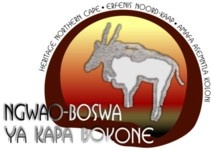 1 Robb StreetKimberley NorthP.O Box 1930KIMBERLEY, 8301Moago Robb 1Kimberley NorthP. O Box 1930KIMBERLEY 8301Rob Straat 1Kimberley NoordP. O Box 1930KIMBERLEY8301Isakhiwo I –  Robb 1Kimberley NorthP.O Box 1930KIMBERLEY, 8301Telephone:+27 53 8312537/0790369294Fax:+27 53 8331435E-mail:ratha.timothy@gmail.comProvincial Heritage Site (former National MonumentOther provincially protected placeSites within a Heritage Area (Former conservation area)×Structure older than 60 yearsTotal demolitionPartial demolitionAlterationAdditionSubdivisionRestorationRezoningExcavationLandscapingDeparture